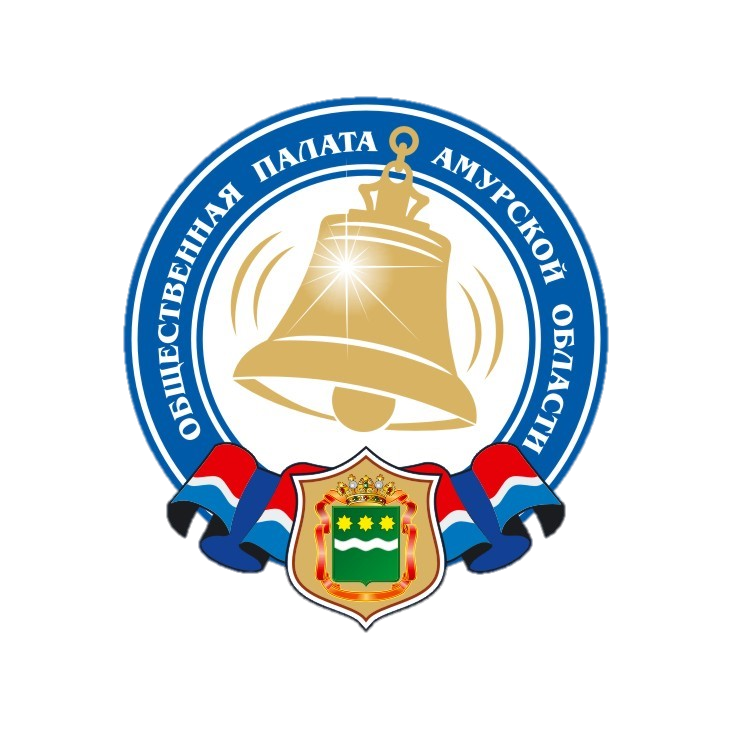 ВведениеОбщественная палата призвана обеспечить согласование общественно значимых интересов граждан Российской Федерации, общественных объединений, иных некоммерческих организаций, органов государственной власти и органов местного самоуправления для решения наиболее важных вопросов экономического и социального развития, обеспечения национальной безопасности, защиты прав и свобод граждан, конституционного строя и демократических принципов развития гражданского общества в области. Все эти задачи Палата ежедневно решает различными путями и способами.Общественная палата в 2019 году творчески подходила к проведению мероприятий, основываясь на принципах открытости, гласности и консолидации усилий органов власти и различных групп населения. В 2019 году Общественная палата Амурской области провела 113 мероприятий:6 заседаний Палаты;46 заседаний совета; 5 заседаний межкомиссионных рабочих групп;5 заседаний комиссий;16 заседаний рабочих групп; заседание «круглого стола»;6 семинаров;3 выездных заседания;заседание Центра общественного контроля в сфере жилищно-коммунального хозяйства;заседание Координационного совета общественного контроля; 19 заседаний конкурсной комиссии по отбору кандидатов в состав общественных советов при органах исполнительной власти Амурской области;4 рабочих встречи.Основной тематикой публичных мероприятий Общественной палаты, как и в предыдущие годы, были вопросы социальной сферы, вследствие того, что социальные проблемы напрямую влияют на качество жизни населения.Члены Общественной палаты принимали участие в различных мероприятиях федерального, окружного, областного, городского масштабов, в мониторингах, заседаниях, выездных рабочих встречах, форумах и конференциях.V состав Общественной палаты работает с мая 2018 года. Во втором полугодии 2019 года произошли изменения в персональном составе палаты: 3 человека досрочно прекратили полномочия. Двое членов Общественной палаты Приамурья перешли на государственную службу. На основании постановления Законодательного Собрания Амурской области от 29.08.2019 № 40/383 в состав Общественной палаты Амурской области вошла Малышко Марьяна Хасеновна – представитель Амурской областной общественной молодежной организации «Пульс». Марьяна Хасеновна была введена в состав палаты в связи с досрочным прекращением полномочий члена Общественной палаты Тюкаловой Светланы Викторовны.В связи с досрочным прекращением полномочий заместителя председателя Общественной палаты Амурской области по развитию гражданского общества и гражданскому просвещению, противодействию коррупции Снежко Екатерины Алексеевны постановлением Законодательным Собранием Амурской области был избран новый член Общественной палаты Амурской области V состава Самвелян Роман Робертович – представитель автономной некоммерческой организации «Дальневосточный центр по развитию инициатив и социального партнерства» (постановление Законодательного Собрания Амурской области от 25.10.2019 №42/472).31 октября 2019 года состоялось заседание членов Общественной палаты Амурской области, утвержденных постановлением губернатора Амурской области от 19.03.2018 № 55, а также членов Общественной палаты Амурской области, выбранных из числа представителей региональных общественных объединений и региональных отделений общероссийских общественных объединений. На повестке дня стоял вопрос выбора одного члена Общественной палаты из числа кандидатур, представленных местными объединениями.По результатам голосования в состав Общественной палаты Амурской области вошел Кухаренко Николай Владимирович – представитель автономной некоммерческой организации «Институт народной дипломатии Азиатско-тихоокеанского региона» Николай Владимирович был введен в состав палаты в связи с досрочным прекращением полномочий члена Общественной палаты Деевой Валентины Яковлевны.За 2019 год в зале заседаний Общественной палаты Амурской области инициативные граждане и общественные организации провели 24 мероприятия различной направленности. Наиболее часто использовали такую возможность для проведения рабочих встреч ОНК, заседаний Правления регионального отделения работодателей «Союз промышленников, предпринимателей и работодателей Амурской области», для заседаний общественного совета при министерстве культуры и национальной политики Амурской области и общественного совета при управлении государственной гражданской службы и профилактики коррупционных и иных правонарушений области.Информация о деятельности Общественной палаты Амурской области постоянно размещается на ее официальном сайте в сети «Интернет». За 2019 год было выложено 215 новостей, также обнародовалась другая информация в различных разделах.Изменилась терминология: ежегодный Доклад о состоянии и тенденциях развития гражданского общества в области вновь называется «Доклад о состоянии и развитии институтов гражданского общества в области».Проведена работа по внесению изменений в документы Общественной палаты Амурской области, регламентирующие ее деятельность. В соответствии с Решением Совета от 26.06.2019 № 3/1 внесены изменения в п.3 статьи 7 Регламента Общественной палаты Амурской области. Так предложения по кандидатуре на должность руководителя аппарата Палаты вносятся в Палату со дня образования вакансии должности руководителя аппарата Палаты, но не позднее чем за 5 дней до дня заседания совета Палаты. Добавлена глава 12 о наделении граждан полномочиями наблюдателя на выборах президента Российской Федерации, депутатов Государственной Думы, губернатора Амурской области, депутатов Законодательного Собрания Амурской области, а также на выборах муниципального уровня.За данными изменениями последовала корректировка п.12 статьи 4 Кодекса этики членов Общественной палаты Амурской области. В случае необходимости подготовки официального обращения в органы государственной власти и иные структуры члену Палаты необходимо зарегистрировать данное заявление в аппарате Палаты в целях контроля за сроками ответа.Социальная сфера16 февраля 2019 года в спортивном зале БГПУ состоялся благотворительный спортивный праздник для детей-инвалидов и их семей «Вперед к мечте!». Поддержку мероприятию оказали Общественная палата Приамурья, а также региональное отделение Всероссийской организации родителей детей-инвалидов Амурской области.Данные состязания показали, что на сегодняшний день особенные дети довольно хорошо адаптированы, у них нет напряженности, скованности. Также стоит отметить сплоченность родителей, готовых в один миг приступить к преодолению любого испытания.21 марта 2019 года в Амурском медицинском колледже прошел социальный форум на тему: «Основные направления региональной социальной политики на 2019 год и плановый период до 2024 года». В его работе приняли участие представители профильных министерств и ведомств, а также ряда их структурных подразделений, учреждений культуры и спорта, загсов, Пенсионного фонда, представители СОНКО. Общественная палата Амурской области делегировала заместителя председателя Кондратюка Сергея Анатольевича, который раскрыл в своем выступлении формы взаимодействии общественности и органов власти в развитии системы общественного контроля.Особое внимание уделялось пожилым амурчанам — речь шла о долговременном сопровождении людей, которые оказываются в сложных жизненных ситуациях. В ближайшее время будет утверждена дорожная карта и начнётся внедрение такого вида поддержки в муниципалитетах.21 марта 2019 года на территории города Благовещенска Амурской области прошла общественная дискуссия «О развитии добровольчества до 2025 года».ФГБУ «Роспатриотцентр» и Ассоциация волонтёрских центров совместно с Общественной палатой Российской Федерации провели ряд общественных дискуссий в субъектах Российской Федерации с целью наиболее эффективной реализации поручений, данных 27 декабря 2018 года Президентом Российской Федерации В.В. Путиным в рамках Государственного совета по развитию добровольчества и некоммерческих организаций.Участниками общественной дискуссии стали все желающие, включая руководителей и представителей волонтерских организаций, ресурсных центров добровольчества и НКО, общественных организаций, образовательных организаций, органов власти и подведомственных им учреждений, заинтересованные лица и организации.В рамках общественной дискуссии участники обсудили: ряд поручений Президента; предложения в план реализации Концепции развития добровольчества (волонтерства) в Российской Федерации до 2025 года; предложения в план мероприятий по популяризации добровольчества (волонтерства), предусматривающий размещение социальной рекламы, распространение информации о такой деятельности в СМИ, сети Интернет и создание в этих целях произведений кинематографии, иных аудиовизуальных произведений с упоминанием в них наименований СО НКО; предложения по развитию международного сотрудничества в сфере добровольчества (волонтерства), направленного на популяризацию традиций добровольческой (волонтерской) деятельности и распространение на международном уровне опыта такой деятельности в Российской Федерации; предложения в региональную (типовую) межведомственную программу развития добровольчества (волонтерства), включающую в себя мероприятия, направленные на ресурсную поддержку, обучение, нематериальное стимулирование участников добровольческих (волонтерских) инициатив, проведение конкурсов на получение этими участниками различных форм поддержки и вовлечение в добровольческую (волонтерскую) деятельность граждан всех возрастов.По результатам обсуждения сформирован свод предложений для дальнейшей проработки его в Правительстве Российской Федерации.2 мая 2019 года в Амурском областном краеведческом музее им. Г.С. Новикова-Даурского открылась выставка творческих работ членов Амурской региональной общественной организации поддержки онкологических больных и профилактики онкологических заболеваний «Навстречу жизни». Эта общественная организация была создана по инициативе сотрудников кафедры лучевой диагностики, лучевой терапии с курсом онкологии Амурской медицинской академии.«Навстречу жизни» – движение амурчан, которые объединились для того, чтобы помочь вернуться к нормальной жизни людям, перенесшим онкологические заболевания, и всем, кто сегодня борется с этим тяжким недугом, их родным и близким. Организатор этого движения - председатель Комиссии по повышению качества жизни населения и социальной поддержке граждан Общественной палаты Амурской области Ольга Алексеевна Мажарова.В музее было представлено более 80 живописных и графических работ: пейзажей и натюрмортов, выполненных людьми, посещающими реабилитационные занятия по арт-терапии.25 и 26 мая 2019 года шли спортивные баталии среди пожилого населения области. В Х юбилейной Спартакиаде пенсионеров Амурской области под девизом «За активное долголетие» приняли участие свыше 200 человек (34 из них - от 70 лет и старше) более чем из 20 территорий.В торжественном открытии областной Спартакиады приняли участие заместитель председателя Правительства Амурской области О.В. Лысенко, председатель комитета Законодательного Собрания Амурской области по вопросам бюджетной, налоговой и финансовой политики Л.В. Сорокина, министр социальной защиты населения Амурской области Н.В. Киселёва, исполняющий обязанности министра по физической культуре и спорту Амурской области Е.И. Лобанов, заместитель управляющего ОПФР по Амурской области В.И. Парамзин и председатель Амурского регионального отделения «Союз пенсионеров России»  Е.П. Самбур.Соревновались по 7 видам спорта: дартс, шахматы, пулевая стрельба, плавание, настольный теннис, городошный спорт, легкая атлетика. Самой зрелищной является комбинированная эстафета, состоящая из 8 этапов. Победителями эстафеты среди районов стал Белогорский район, среди городов —  Райчихинск.31 мая в Амурской областной научной библиотеке имени Н.Н. Муравьева-Амурского состоялась конференция «Вместе против рака», организованная Общественной палатой Амурской области совместно с пациентской организацией «Движение против рака» и движением «Навстречу жизни».Лидер движения, Мажарова Ольга Алексеевна, рассказала об этапах его становления и перспективах на ближайший период времени.Врач онколог-маммолог высшей квалификационной категории Ольга Викторовна Лысенко в выступлении раскрыла особенности наиболее распространенного заболевания – рака молочной железы, а также обратила внимание на формирование привычки самообследования молочных желез.Кроме того, в процессе обсуждения поговорили о роли движения «Навстречу жизни», рассмотрели работу онкопатруля, отметили неиссякаемую энергию и силу прекрасных участниц программы «Верить и жить», познакомились с возможностями АООД и маммологического отделения, а также совместно вывели практические советы, как открыть внутренние и внешние ресурсы при онкологическом диагнозе.24 июня 2019 года в Благовещенском специальном доме для одиноких престарелых «Ветеран» в связи с обращением одного из проживающих дома состоялась информационная встреча председателя Общественной палаты Амурской области Седова Владимира Валентиновича и министра социальной защиты населения Киселёвой Натальи Викторовны с жителями дома. Участники встречи обсудили вопросы, касающиеся комфортного проживания.В данной встрече также приняли участие директор Благовещенского специального дома для одиноких престарелых «Ветеран» Марина Николаевна Штыкун и председатель Амурского отделения Союза пенсионеров России, член Общественной палаты Амурской области Елена Петровна Самбур.С 25 июля 2019 года на территории Амурской области действовал режим чрезвычайной ситуации из-за паводка, вызванного сильными дождями. На территории 30 населенных пунктов в 10 районах было подтоплено 611 частных жилых домов, 968 придворовых территорий, 28 участков автомобильных дорог, без транспортного сообщения 15 населенных пунктов. Эвакуировано около 2,3 тыс. человек. В связи со сложной паводковой обстановкой Общественная палата Амурской области осуществляла набор добровольцев для формирования групп помощи пожилым людям, не имеющим родственников, многодетным семьям и другим нуждающимся в помощи жителям подтопленных сел в устранении последствий паводка. 11 августа бригада волонтеров в составе 10 человек оказала помощь сельсовету села Желтоярово Свободненского района в ликвидации последствий ЧС. На территории села размещены гидротехнические отводы, которые в период подъема воды в реке пришлось заблокировать мешками с песком. Волонтеры расчистили подходы к каналам от веток и мусора, убрали мешки и подготовили площадки для дальнейшей расчистки. Также на базе Общественной палаты был организован пункт сбора гуманитарной помощи пострадавшим от паводка.27 сентября состоялся «круглый стол» на тему «Благовещенск без сирот», в ходе которого обсудили методы совершенствования системы межведомственного взаимодействия и государственно-частного партнерства в сфере профилактики семей «риска» и социального сиротства.По итогам обсуждения проблем участники «круглого стола» разработали ряд рекомендаций.10 октября 2019 года прошел круглый стол «По реализации Президентского гранта «Кланяюсь земле Амурской!», на котором присутствовали представители областных органов власти, представитель Благовещенский Епархии протоирей Валерий, партнеры, делегации членов СПР из 22 муниципальных образований и команда проекта. Руководитель проекта, председатель Амурского регионального отделения «Союз пенсионеров России», Елена Петровна Самбур кратко доложила о завершении работы по гранту.Присутствующим было интересно узнать, что участниками проекта были пенсионеры из 24 муниципальных образований из 29, в т.ч.  2 северные территории (гг. Зея и Тында), 2 отдаленные территории (Магдагачинский и Мазановский районы). 452 человека посетили Албазинский острог, Бурейскую, Нижне – Бурейскую, Зейскую ГЭС, космодром «Восточный», Хинганский заповедник и конноспортивный клуб «Аллюр».Общеизвестно, что социальный туризм — это уникальное средство реабилитации пожилых людей, которое не только дает возможность полноценного общения, но и способствует развитию личности, повышению уровня культуры пожилых людей.Выступившие на «круглом столе» пришли к общему мнению, что социальный туризм в области к сожалению, не получил широкого развития.Без развития социального туризма невозможно достижение высоких показателей продолжительности жизни человека. Он вносит серьёзный вклад в обеспечение прав человека на отдых, охрану здоровья, реабилитацию, свободу передвижения.АРО СПР получил около 80 отзывов от туристов по итогам поездок. Благодарили организацию за данный проект, потому что туризм несет в себе большой гуманитарный потенциал и положительно влияет на развитие личности. Он обладает функцией психологического расслабления, восстановительной функцией и вызывает контрастную перемену в монотонной жизни пожилого человека. Участие в проекте «Кланяюсь земле Амурской!» пробудило у пожилых людей мечты о путешествии, поездках, а заодно и мощный заряд позитива и бодрости. Многие из них предлагают расширить географию поездок, как внутри области, так и за ее пределами.Общественный контрольСтановление институтов гражданского общества сопровождается расширением институтов общественного контроля, которые, не подменяя и не заменяя контрольную деятельность государственных органов, способны оказать им неоценимую помощь и поддержку в реализации государственной политики, проводимой в регионе.Общественный контроль – одна из наиболее действенных форм активности гражданского общества. Эффективный канал взаимодействия государства с гражданским сообществом способен стать институтом общественных советов при органах исполнительной власти и органах местного самоуправления. Для общения с властью у населения появился достаточно мощный инструмент. Неслучайно сегодня нарабатывается практика организации и осуществления общественного контроля. Представляется целесообразным остановиться на том, какие меры по организации общественного контроля принимались в Амурской области в 2019 году.Прежде всего, продолжена работа по формированию субъектов общественного контроля в новом формате, Общественная палата Амурской области играла активную роль в данном процессе, инициируя их создание, направляя своих представителей и осуществляя формирование создаваемых общественных советов.В целях реализации полномочий, определенных для Общественной палаты Федеральным законом от 21.07.2014 № 212-ФЗ «Об общественном контроле в Российской Федерации» и Законом Амурской области от 04.06.2008 № 35-ОЗ «Об Общественной палате Амурской области», Общественной палатой в период с июня по декабрь 2019 года изучалась деятельность общественных советов при органах исполнительной власти Амурской области.Первостепенной задачей Общественной палаты Амурской области является совершенствование системы общественных советов, активизация их деятельности и отход от формального функционирования в пользу реального участия граждан в управлении социально-экономическими, политическими, культурными процессами, происходящими в обществе.Прежде всего, изучалось соблюдение порядка формирования совета, соблюдение требования открытости информации о порядке формирования и деятельности совета. Члены палаты информировали и разъясняли нормативную правовую базу, регламентирующую процессы создания и деятельности общественных советов.Работа на местах позволила очертить общий круг проблем, характерных для большинства ранее созданных в органах исполнительной власти области советов. Эти проблемы отмечались в том числе руководителями соответствующих ведомств:- в некоторых советах отсутствует регулярная работа, причем причины могут быть связаны как с низкой активностью самих членов совета, так и с непониманием ими того, какие именно вопросы они уполномочены решать;- не всеми советами реализуется функция участия представителей общества в экспертизе нормативных правовых актов и значимых программ развития территорий, одной из причин этого является недостаточность уровня подготовки членов совета.Стоит отметить информационную открытость деятельности советов: при необходимости всегда можно обратиться к актуальной информации на базе интернет-ресурсов о создании и составе совета, нормативной базе, текущей деятельности, планах работы совета. Результаты мониторинга деятельности общественных советов подтвердили, что процесс формирования инициирован в большинстве органами исполнительной власти Амурской области. Итоги 2019 года: процедуру формирования на конкурсной основе прошли 16 общественных советов при органах исполнительной власти Амурской области, в 10 общественных советах была проведена процедура довыборов в связи с досрочным прекращением полномочий членов. В соответствии с законодательством при формировании общественных советов были созданы комиссии по проведению конкурса для отбора кандидатов в состав общественных советов. В 2019 году проведено 25 заседаний конкурсных комиссий и заседание рабочей группы. На этих заседаниях было рассмотрено более 120 пакетов документов, поданных кандидатами. В состав общественных советов вошли 10 членов Общественной палаты Амурской области. Наряду с формированием общественных советов при органах законодательной и исполнительной власти области Общественная палата координирует взаимодействие советов и иных субъектов общественного контроля, осуществляющих деятельность в соответствии с Законом Амурской области от 29.12.2014 № 478-ОЗ «Об отдельных вопросах организации и осуществления общественного контроля на территории Амурской области».16 августа 2019 года состоялось рабочее совещание с членами общественных советов, представителями органов государственной и муниципальной власти области по теме: «О деятельности общественных советов». В мероприятии принял участие заместитель председателя Общественной палаты Амурской области Кондратюк Сергей Анатольевич.Участники совещания обсудили итоги работы общественных советов при исполнительных органах государственной власти Амурской области и органах местного самоуправления Амурской области в первом полугодии 2019 года, проанализировали участие общественных советов в обсуждении документов стратегического планирования и в механизмах оценки бюджета.Вопросы общественного контроля Общественная палата расценивает как одно из основных направлений своей деятельности, направленное на взаимодействие с другими субъектами общественного контроля при органах исполнительной власти Амурской области, муниципальных образований, по выработке эффективных механизмов повышения гражданской активности.Общественный мониторинг и экспертная деятельность27 февраля 2019 года состоялось заседание Экспертной комиссии под руководством Радченко Игоря Павловича по обсуждению законопроекта № 606539-7 «О внесении изменений в отдельные законодательные акты Российской Федерации в части изменения требований к распространению рекламы алкогольной продукции». Суть данного законопроекта – разрешение массовой рекламы пива и напитков, изготавливаемых на основе пива, в телепрограммах, радиопрограммах, печатных изданиях.Рассмотрев его содержание, и проанализировав предложения членов Общественной палаты Амурской области, члены Экспертной комиссии не поддержали введение данный Законопроект.Все мнения по обсуждаемому вопросу учтены и направлены в адрес Общественной палаты Российской Федерации.В 2019 году Общественная палата Амурской области активно использовала такую форму общественного контроля, как общественный мониторинг.25 апреля 2019 года состоялось заседание «круглого стола» на тему «О результатах мониторинга выполнения программы повышения качества жизни пожилых людей в Амурской области на 2014-2018 гг. и о мерах, принимаемых Правительством Амурской области по реализации Стратегии действий в интересах граждан старшего поколения в Российской Федерации до 2025 года». Основной задачей являлось обсуждение сложившейся на сегодняшний день ситуации с учетом мнения населения Амурской области и составление рекомендаций, отражающих наиболее актуальные вопросы, с целью включения их в Программу повышения качества жизни граждан старшего поколения Амурской области на 2019-2020 гг. и до 2025 гг.По итогам предыдущего заседания «круглого стола» 2018 года АРО «Союза пенсионеров России» и Общественной палатой Амурской области было разработано более 30 рекомендаций на 2018-2019 гг., а также проведен анализ их выполнения.Елена Петровна Самбур отметила, что проблемы невозможно решить за один год, во многом в связи с недостаточным финансированием. Кроме того, в течение года происходит трансформация мнения населения, некоторые проблемы переходят в разряд неактуальных.Комиссией по повышению качества жизни населения и социальной поддержке граждан Общественной палаты Амурской области был разработан и проведен общественный мониторинг о ходе выполнения Программы повышения качества жизни пожилых людей в Амурской области на 2014-2018 гг. Мониторинг проведен в 17 муниципальных образованиях области силами 26 экспертов. Анкета включала 21 вопрос, позволяющий определить уровень медицинского обслуживания, социальных, образовательных и транспортных услуг, доступности культурно-массовых и спортивных мероприятий для граждан старшего поколения по месту их жительства. Эксперты опросили более 200 человек и провели встречи с организованными группами пенсионеров, сгруппировали их индивидуальные ответы и результаты обсуждения на встречах по блокам жизненно важных проблем в количестве 165 обобщенных (экспертных) анкет.После ознакомления с мнениями и предложениями участников мониторинга качества жизни пожилых людей 2018 года с ответным словом выступила министр социальной защиты населения Амурской области Киселева Наталья Викторовна, обосновав свою позицию по выявленным проблемам. Также Наталья Викторовна проинформировала участников заседания о планируемых в рамках проекта «Старшее поколение» мероприятиях.Недостаток информации о проводимых мероприятиях и слабая материальная база в учреждениях культуры – наиболее актуальные проблемы, которые выделили как респонденты мониторинга, так и заместитель министра культуры и национальной политики Амурской области Доргунова Надежда Анатольевна. По словам Надежды Анатольевны, решением второй проблемы является реализация с 2017 года проекта «Местный дом культуры», в рамках которого осуществлялся ремонт сельских домов культуры и приобретение аппаратуры.В завершение мероприятия Мажарова Ольга Алексеевна представила проект рекомендаций. Но на этом работа по данному вопросу не закончилась. Сбор предложений и замечаний в проект рекомендаций осуществлялся до 13 мая, далее последовало их обобщение и формирование окончательного варианта.Учитывая обращения граждан по поводу медицинского обслуживания в ГАУЗ АО «Городская поликлиника № 4» расположенной по адресу: г. Благовещенск Амурской области, ул. Амурская, 213, по инициативе Антошина Павла Викторовича в мае 2019 года Общественная палата Амурской области провела общественный мониторинг работы поликлиники. Опрос через анкетирование проводился в течение 20 дней - 7 дней в поликлинике, 13 в магазине «Авоська», расположенном на территории обслуживания поликлиники, заполнено 160 анкет. Опрос показал крайне низкую заинтересованность респондентов (что может говорить об отсутствии проблем массового характера на отдельно взятой территории). Анкетирование не показало массового характера и глобальности нарушений в отдельно взятом учреждении. При анкетировании респонденты, отвечая на вопросы, в той же анкете наряду с замечаниями и жалобами отмечают профессионализм врачей, достойное качество оказанных услуг и ставят положительные высокие оценки. В подавляющем большинстве анкет работа поликлиники, врачей, комфорт оценены положительно.Данные материалы учтены в работе комиссии по повышению качества жизни населения и социальной поддержке граждан. Результаты общественного мониторинга направлены в министерство здравоохранения Амурской области, общественный совет по проведению независимой оценки качества условий оказания услуг при министерстве здравоохранения Амурской области и главному врачу ГАУЗ АО «Городская поликлиника № 4» Дубоделовой Наталье Гавриловне.1 ноября 2019 года по инициативе члена Общественной палаты - Стельмаховой Нины Владимировны состоялась рабочая встреча по осуществлению мониторинга в сфере зоозащиты на территории Амурской области, в которой приняли участие представители УМВД по Амурской области, прокуратуры Амурской области, Россельхознадзора по Амурской области, Общественной палаты города Благовещенска, общественного совета при управлении государственной службы и профилактики коррупционных и иных правонарушений Амурской области, общественные деятели и др.Участники встречи представили информацию о содержании и защите безнадзорных животных на территории Амурской области, обменялись мнениями по ряду актуальных проблем, а также обсудили ключевые моменты, связанные с созданием рабочей группы по осуществлению мониторинга в сфере зоозащиты и рассмотрели проект Положения об этой группе.По результатам обсуждения было принято решение приступить к формированию персонального состава рабочей группы и к подготовке предварительного плана работы.Гармонизация межэтнических и межконфессиональных отношенийВ 2019 году Общественная палата Амурской области продолжила активно укреплять взаимодействие национально-культурных и религиозных организаций Амурской области. 16 января 2019 года на базе Общественной палаты Амурской области состоялась встреча с представителями национально-культурных организаций, проведенная в рамках плана работы Совета национально-культурных и религиозных объединений. Участие во встрече приняли руководители национально-культурных объединений области, некоммерческих организаций, реализующих проекты в сфере гармонизации межэтнических отношений, представители органов власти.Первый блок вопросов был посвящен планам управления культуры администрации города Благовещенска в сфере национальной политики на 2019 год. Начальник управления Виктория Андреевна Хопатько рассказала о конкурсе на получение муниципального гранта в сфере культуры и искусства. В этом году заинтересованные некоммерческие организации и учреждения могли подать заявку в одной из трех номинаций: «Воспеваем героизм, подвиг, Родину», «Год театра» и «Благовещенск – столица Примаурья». Кроме того, в рамках заседания рассмотрен вопрос об участии национально-культурных организаций и смешанных команд учебных заведений города в соревновании по мини-футболу, приуроченному ко Дню защитника Отечества. С этой инициативой выступило министерство культуры и национальной политики Амурской области. 29 мая 2019 года Общественной палатой Российской Федерации было принято решение «рекомендовать общественным палатам субъектов Российской Федерации создать на основе добровольного участия рабочие группы экспертов по медиации межрелигиозных и межнациональных отношений при координирующей роли Общественной палаты Российской Федерации». Руководство и определение персонального состава данной группы было поручено Павловой Ларисе Болеславовне. 17 июня 2019 года окончательно определены 9 экспертов группы, которые в силу своего авторитета и опыта могли бы оказать влияние на различные ситуации, возникающие в сфере межнациональных и межрелигиозных отношений в регионе. Прежде всего, это представители Общественной палаты Амурской области, представители различных общественных организаций, а также члены рабочей группы по вопросам гармонизации межэтнических отношений в Амурской области при Правительстве Амурской области.Традиционно председатель Общественной палаты Амурской области Седов Владимир Валентинович и другие члены палаты приняли участие в торжественном вечере «Одно сердце – две Родины», посвященном единению народов России и Белоруссии, состоявшемся 04 декабря 2019 года в конференц-зале областной научной библиотеки. На проведенном по инициативе автономной некоммерческой организации «Белорусское землячество Амурской области» мероприятии присутствовали представители органов власти, муниципальных образований, общественных организаций, национальных культурных объединений и землячеств Приамурья, студенты. Владимир Валентинович выступил с приветственным словом. В 2020 году работа по созданию благоприятного фона в сфере межнациональных и межконфессиональных отношений в Амурской области будет продолжена и дополнена новыми направлениями. Жилищно-коммунальное хозяйствоВ 2019 году в деятельности регионального центра «ЖКХ контроль» Общественной палаты Амурской области основным направлением стало создание системы контроля соблюдения прав и интересов жителей области, собственников и нанимателей жилья, их объединений и организация их взаимодействия с органами исполнительной власти по вопросам функционирования жилищно-коммунального хозяйства. В начале 2019 года внесены изменения в положение об общественном контроле Общественной палаты Амурской области в сфере жилищно-коммунального хозяйства. Руководителем центра был назначен Стороженко Виталий Анатольевич, изменен персональный состав центра. По состоянию на 01 января 2019 года в Амурской области организация общественного контроля ЖКХ требовала серьезной доработки, в первую очередь в части деятельности в муниципальных образованиях. При наличии определенных механизмов общественного контроля в г. Благовещенске и при областных органах исполнительной власти фактически отсутствует система получения информации с удаленных территорий. При этом собственно оценки качества услуг в системе ЖКХ области носят неоднородный характер.По большинству территорий, в том числе в городах Белогорск, Зея, Тында, Шимановск, в Архаринском, Белогорском, Благовещенском, Завитинском, Зейском, Константиновском, Мазановском, Михайловском, Октябрьском, Свободненском, Серышевском, Тамбовском, Тындинском, Шимановском, Магдагачинском, Ивановском районах, ситуация с качеством жилищно-коммунальных услуг носит относительно нормальный характер, без системных проблем. По данным территориям основными направлениями деятельности должны являться организация системы сбора информации, контроля и анализа возникающих в сфере предоставления жилищно-коммунальных услуг, реализация мероприятий, связанных со вступлением в силу постулатов закона 503-ФЗ в части реорганизации системы вывоза и утилизации твердых коммунальных отходов.В 2019 году члены центра «ЖКХ Контроль» продолжили активно взаимодействовать с органами власти и местного самоуправления. Традиционными стали встречи с руководством министерства ЖКХ Амурской области, отчеты государственной жилищной инспекции, совместная работа с общественным советом при управлении цен и тарифов Амурской области, ведутся совместные приемы граждан и выездные проверки. В мае на заседании центра общественного контроля Общественной палаты Амурской области в сфере жилищно-коммунального хозяйства участники обсудили способы организации контроля и анализа ситуации в ЖКХ на основе мониторинга обращений граждан, оценки общественного мнения, а также иных источников информации; проблематику изменений отношений в сфере вывоза твердых коммунальных отходов; дали оценку качества жилищно-коммунальных услуг по итогам отопительного периода.В течение года проводился анализ информации СМИ о социально значимых событиях в сфере ЖКХ.Участие в избирательном процессеИзбирательные права – одни из самых важных конституционных прав человека. Очень важно, чтобы выборы были честными и справедливыми. Поэтому, как и в предыдущие годы, Общественная палата Амурской области в 2019 году осуществляла общественный контроль за выборами. 23 августа 2019 года в конференц-зале министерства образования и науки области прошли обучение общественные наблюдатели, которые в последующем в день выборов депутатов Благовещенской городской Думы седьмого созыва 8 сентября 2019 года следили за соблюдением закона со стороны избиркома, избирателей и со стороны кандидатов. Спикеры от Общественной палаты Амурской области рассказали о правах и обязанностях наблюдателей, алгоритме работы наблюдателей на всех этапах избирательного процесса. Также эксперты дали исчерпывающий комментарий к представленному «золотому стандарту» наблюдения и ответили на все возникшие у участников семинара вопросы.Особое внимание при подготовке наблюдателей уделили практической составляющей: моделированию ситуаций, которые могут произойти на избирательных участках в день голосования.В день выборов 8 сентября 2019 года на избирательных участках работали общественные наблюдатели из Благовещенска и из Шимановска.Для взаимодействия с общественными наблюдателями 08 сентября 2019 года с 08:00 до 20:00 в Общественной палате Амурской области была организована работа «горячей линии» для приема сообщений о возможных нарушениях избирательного законодательства, в том числе в форме звонков, СМС-сообщений и сообщений в мессенджере Whatsapp.Обратившиеся получали консультацию по избирательному законодательству, направляли жалобы и предложения по процедуре проведения выборов, сообщали о нарушениях. Информация о подобных сообщениях была передана в соответствующие органы.Реализация Указа Президента от Российской Федерации 07.05.2018        № 204 «О национальных целях и стратегических задачах развития Российской Федерации на период до 2024 года»Главная задача на ближайшие годы – реализация национальных проектов, обозначенных в майском указе Президента России. Роль гражданского общества в реализации национальных проектов сегодня как никогда велика. Необходимы творческий поиск новых нестандартных решений, выдвижение гражданских инициатив, позволяющих реализовать задачи национальных проектов.Участие в реализации майского Указа – приоритет в деятельности общественных палат на ближайшие годы. В этой связи Совет общественных палат регионов принял решение о создании специальных рабочих групп, задачей которых будет мониторинг реализации национальных проектов.Руководителем рабочей группы Общественной палаты Амурской области по реализации региональных программ по исполнению Указа Президента Российской Федерации «О национальных целях и стратегических задачах развития Российской Федерации на период до 2024 года» был назначен эксперт Общественной палаты Амурской области Зинченко Максим Викторович. Задача каждого участника рабочей группы состоит в проведении мониторинга реализации региональных программ по направлению, закрепленному за ним. В результате двух заседаний рабочей группы была определена схема дальнейшей работы с контрольными точками реализации региональных программ на основе взаимодействия с общественными советами при соответствующих органах исполнительной власти. Итоги работы представлены на декабрьском заседании Совета Общественной палаты Амурской области.21 октября 2019 года состоялось заседание Координационного совета общественного контроля при Общественной палате Амурской области, которое стало отправной точкой цикла мероприятий по вопросу организации мониторинга исполнения национальных проектов.«На сегодняшний день необходимо задать содержательную технологию общественного участия в обсуждении и реализации национальных проектов, а именно способствовать совершенствованию системы мониторинга и общественного контроля на основе взаимодействия общественных советов при органах законодательной (представительной), исполнительной власти области и общественных палат (советов) муниципальных образований. Так как Общественная палата выступает координатором работы всех общественных советов (палат на территории области), для нас важно выстроить эту работу совместными усилиями», — отметил председатель Общественной палаты Амурской области Владимир Валентинович Седов.Основным вопросом заседания стал общественный контроль за ремонтом дорог в рамках реализации регионального проекта «Общесистемные меры развития дорожного хозяйства».С докладом, раскрывающим опыт проделанной в данной направлении работы, выступила член Общественной палаты Российской Федерации, член Общественной палаты Вологодской области Галина Александровна Осокина.Роль общественности в реализации приоритетных национальных проектов и общественный контроль за ними стали ключевыми темами итогового в 2019 году форума гражданских активистов «Сообщество». Итоговый форум прошел в Москве 31 октября – 1 ноября 2019 год. Работа на площадках была выстроена в форме панельных дискуссий, выставок и презентаций, лекций, мастер-классов и «круглых столов» по темам экологии, культуры, демографии, комфортной городской среды. Участие в мероприятиях форума от Общественной палаты Амурской области приняли Павлова Лариса Болеславовна и Илларионов Геннадий Владимирович. Лариса Болеславовна представила позицию Общественной палаты Амурской области на заседании по обсуждению проекта специального доклада Общественной палаты Российской Федерации на тему «Российский прорыв и задачи гражданского общества». Участники форума получили возможность обсудить наиболее актуальные проблемы развития некоммерческого сектора России, предложили пути их решения, познакомились с представителями Общественной палаты Российской Федерации, экспертами федерального и регионального уровней, получили знания, необходимые для совершенствования деятельности, представили свои проекты и обменялись опытом с коллегами, также смогли получить консультации экспертов по разным вопросам.Сбор предложений в Национальную программу развития Дальнего Востока07-08 февраля 2019 года в Амурской области с рабочим визитом находился заместитель секретаря Общественной палаты Российской Федерации Александр Точенов. Целью визита стало подведение промежуточных итогов проекта «Мои идеи – Дальнему Востоку» по сбору предложений в Национальную программу развития Дальнего Востока до 2025 года и на перспективу до 2030 года.07 февраля состоялась встреча Александра Точенова с губернатором Амурской области Василием Орловым. Далее Александр Точенов и Василий Орлов совместно приняли участие во внеочередном расширенном заседании Общественной палаты Амурской области по вопросу сбора предложений в Национальную программу развития Дальнего Востока. Стороны отметили, что особую важность в формировании будущей Национальной программы должны иметь проекты и предложения, стимулирующие экономический рост и улучшение качества жизни на Дальнем Востоке. Однако, как отмечают эксперты рабочей группы проекта «Мои идеи – Дальнему Востоку» в Амурской области, большой блок предложений связан с решением конкретных проблем муниципальных образований. Чтобы озвученные проблемы не остались без внимания, заместитель секретаря Общественной палаты Российской Федерации посоветовал Общественной палате Амурской области создать карту проблем Амурской области на основе собранных предложений.08 февраля Александр Точенов принял участие в заседании общественного совета Ивановского района. Темой заседания стало обсуждение предложений в Национальную программу: в Ивановском районе была проведена большая работа во взаимодействии с населением в целях подготовки пакета предложений для передачи губернатору Амурской области. Участники встречи выразили надежду, что Национальная программа отразит интересы жителей региона и позволит сформировать образ дальневосточника, которым можно гордиться.15 марта 2019 года завершился региональный этап сбора предложений в Национальную программу развития Дальнего Востока на период до 2025 года и на перспективу до 2035 года. Общественной палатой Амурской области было собрано свыше 3000 предложений в рамках встреч с жителями области, заседаний общественных советов в муниципальных образованиях, дискуссионных площадок с представителями профессионального сообщества. Обобщенный комплект документов был передан губернатору Амурской области В.А.Орлову, а часть предложений вошла в проект итогового документа, представленного губернатором на заседании Законодательного Собрания Амурской области 14 марта 2019 года.«Карта проблем» регионаВо многих анкетах, поступивших из муниципальных образований, жители описывали локальные проблемы в секторе здравоохранения, транспортного обслуживания, образования и т.д, относящиеся к полномочиям муниципального и регионального уровней. Несмотря на то что такие вопросы и предложения не относятся к уровню Национальной программы, поиск решений для каждого из них может положительно сказаться на достижении ключевой задачи Национальной программы – снижении оттока людей с Дальнего Востока. На заседании Общественной палаты Амурской области 07 февраля 2019 года с участием заместителя секретаря Общественной палаты Российской Федерации А.С. Точенова было принято решение об обобщении собранных локальных проблем и нанесении их на «Карту проблем региона». Карта представляет собой интерактивный ресурс с систематизаций проблем по направлениям, соответствующим 12 ключевым национальным проектам.Новый ресурс может стать основой повестки для работы общественных советов при органах исполнительной власти и органах местного самоуправления, считают эксперты региональной общественной палаты и предложили присоединиться к доработке ресурса. До 15 апреля 2019 года общественным советам представили предложения по существующим в регионе локальным проблемам, которые будут нанесены на карту. На следующем этапе обсуждались озвученные проблемы в рамках заседаний советов с участием органов власти, членов Общественной палаты Амурской области. Целесообразно также учитывать названную проблематику при проведении мониторинга исполнения национальных проектов, который является одним из ключевых направлений деятельности общественных советов.«Карта проблем Амурской области» была представлена на итоговом в 2019 году форуме гражданских активистов «Сообщество» в ходе работы секции «Мои идеи Дальнему Востоку» – межпалатный проект по взаимодействию с органами власти в разработке Национальной программы развития Дальнего Востока до 2025 года и на перспективу до 2035 года».Проект «Область живет»10 июня 2019 года в общественном пространстве «Точка кипения» Общественная палата Амурской области представила новый масштабный проект «Область живет». Цель проекта – выявление лучших практик среди предпринимателей, общественников, направленных на развитие региона, позиционирование достойных поощрения поступков жителей области, повышение социального оптимизма среди амурчан. Своеобразным катализатором послужило стратегическое выступление губернатора Амурской области В.А.Орлова, которое состоялось 30 мая 2019 года. Губернатор высказал важный тезис: «Приамурье живет, Приамурье развивается». У нас в области много примеров по-настоящему достойных людей: общественников, управленцев, представителей бизнеса, много важных, но недооцененных поступков. Цель данного проекта – позиционировать таких людей и их поступки, формировать личностные ценности на конкретных примерах, мотивировать людей развивать регион и развиваться вместе с ним».В рамках проекта 3 конкурса: «Поступки и люди», «Управленец года» и «Стартап года». Задача конкурсов – поддержать личностные и общественные позитивные примеры, стимулировать активную преобразующую деятельность. Одной из особенностей проекта стало широкое медийное сопровождение. В состав рабочей группы проекта вошли представители ведущих средств массовой информации области, которые выпускали ролики и материалы о победителях конкурсов и сопутствующих мероприятиях. Подключились к проекту и органы власти, например, в рамках конкурса «Поступки и люди», направленного на поощрение социально значимых поступков в 5 номинациях, проводились встречи номинантов с молодежью и классные часы в школах. Инициативы в рамках проекта стартовали 11 июня, в этот день начался прием заявок на конкурс социально значимых поступков «Поступки и люди». Цель конкурса – выявление наиболее ярких, значимых и социально ответственных поступков амурчан.На первом этапе с 11 июня по 14 августа все желающие подавали заявку в выбранной номинации в отношении себя, своего родственника, знакомого или коллеги. После завершения 1 этапа все собранные заявки были переданы на этап народного голосования на сайте партнера проекта – газеты «Амурская правда».22 октября 2019 состоялось заседание рабочей группы Общественной палаты Амурской области, на котором были подведены итоги конкурса «Поступки и люди».Всего было подано 99 заявок, больше всех конкурсантов номинировано на «Гражданскую позицию», 35. На втором и третьем месте «Забота о людях», 26 и «Семейные ценности», 23. В номинации «Во имя жизни» и «Большое сердце» поступило 10 и 5 заявок.Торжественная церемония награждения победителей и участников областного конкурса «Поступки и люди» прошла 15 ноября в Центре эстетического воспитания им. В.В. Белоглазова в городе Благовещенске. В рамках церемонии были награждены участники акции «Повод гордиться». Любой амурчанин мог размещать под хэштегом #поводгордиться28 любые объекты, исторические или современные события, людей – все, что вызывает восхищение. Автор поста, набравший наибольшее количество лайков, награжден специальным призом от Общественной палаты Амурской области. Победителя и номинантов акции торжественно поздравила Лариса Болеславовна Павлова - заместитель председателя Общественной палаты Амурской области.В этот же день работала передвижная фотовыставка об участниках конкурса. В фойе прошла и ярмарка-презентация «Аллея НКО», организованная молодежной общественной организацией «Пульс». 15 областных общественных организаций заявили о себе и рассказали всем желающим о своей деятельности.Взаимодействие с властью и обществомПродуктивная работа Общественной палаты Амурской области была бы невозможной без конструктивного диалога с органами государственной власти и местного самоуправления. С одной стороны, Общественная палата – инструмент общественного контроля, способный давать независимую оценку нормативных правовых актов и действий государства, но с другой – партнер власти в проведении политики, транслятор на административно-управленческий уровень общественных потребностей и ожиданий. На все запросы Общественной палаты получены ответы, в мероприятиях участвуют руководители высокого уровня. Общественные объединения таким образом имеют возможность озвучить волнующие население проблемы, задать прямой вопрос чиновнику, отвечающему за данное направление, сделать предложение о совместной работе. И это важно: Общественная палата выступает посредником между властью и активной частью общества, создавая условия для выражения общественных интересов.Кроме непосредственной работы с органами власти по решению основных вопросов своей деятельности, члены Общественной палаты принимали участие в важнейших мероприятиях общественно-политической, экономической, культурной жизни не только области, но и страны. 11 апреля 2019 года в Ивановском районе под девизом «Люди создают пространство» состоялся гражданский форум. К участию в работе форума были приглашены члены общественных советов Ивановского района, гражданские активисты, представители органов власти и общественных объединений. Основную цель форума озвучил в приветственном обращении глава района Владимир Кондратьев: «Пришло время действовать! У нас много неравнодушных, активных граждан, благодаря усилиям которых район развивается, появляются новые идеи. Сегодняшний форум может стать эффективной площадкой для обсуждения, изучения новых методик».Осваивать новые знания участникам форума помогали приглашенные гости: члены Общественной палаты Амурской области Екатерина Снежко и Валентина Деева, руководитель регионального исполкома «Общероссийский народный фронт» в Амурской области Наталья Кравчук, декан факультета дополнительного образования АмГУ, эксперт ОП АО Максим Зинченко. Работа была построена по трем тематическим площадкам, посвященным методикам проведения общественного мониторинга, организации общественной экспертизы, роли общественных советов в развитии гражданского общества.  Бонусом для участников стало проведение мини-тренинга «Курс на успех» выпускницы Амурского государственного университета Дарьи Фадеевой.На площадках обсуждали проблемы, с которыми сталкиваются общественные советы в своей работе, обменивались опытом. К числу наиболее проблемных полей присутствующие отнесли ситуацию с бродячими собаками, отсутствие мотивации у молодежи к работе в общественных советах и большой отток молодежи из села, проблему со стоимостью проезда на такси из отдаленных сельских поселений. Модераторы площадок предлагали механизмы для решения обозначенных проблем, обсуждали, какие методы могли бы стать наиболее эффективными.По окончании работы площадок модераторы подвели итоги, озвучили рассмотренные в рамках секций вопросы. Благодарственные письма от лица организаторов форума модераторам площадок вручил советник губернатора Амурской области, почетный житель села Ивановка Георгий Ус. 14 мая 2019 года в Ивановском районе состоялась рабочая встреча, целью которой являлось рассмотрение обращений глав администраций Приозёрного, Дмитриевского и Правовосточного сельсоветов Ивановского района Амурской области о проведении общественных слушаний по вопросу лесопарковой зоны.С соответствующим докладом выступил член Общественной палаты Российской Федерации, член Общественной палаты Амурской области Илларионов Геннадий Владимирович, где озвучил свои предложения в порядок создания лесопарковой зоны в муниципальных образованиях сельских поселений.03 июня 2019 в комитете по управлению имуществом района состоялась встреча главы Ивановского района Кондратьева В.В. с членом Общественного экологического совета при главе района Титаренко Александом Федоровичем, на которой присутствовали Илларионов Геннадий Владимирович — член Общественной палаты Российской Федерации, Годованюк Любовь Радиевна — руководитель аппарата Общественной палаты Амурской области,  Ус Георгий Семёнович – советник губернатора Амурской области, Шведов Николай Александрович – председатель Ивановского районного Совета народных депутатов, Стрельцова Светлана Владимировна – председатель Ивановского комитета управления имуществом, специалисты органов местного самоуправления. Представители Общественной палаты предложено в районе подобрать желающих инициативных граждан для бесплатного обучения на общественных экологических инспекторов. Решили, что органам местного самоуправления поселений необходимо продолжить работу по оформлению лесопарковых зеленых поясов в остальных муниципальных образованиях района, а также разработать план мероприятий по улучшению общественных пастбищ (дискование, внесение удобрений и т.д.).5 июня 2019 года в День эколога и всемирный день охраны окружающей среды в Ивановском районе произошло «пилотное» для муниципальных районов событие: в трех муниципальных образованиях района:  Правовосточном, Приозерном и Дмитриевском сельсоветах состоялись общественные (публичные) слушания по вопросу создания лесопарковых зеленых поясов.На заседании присутствовали Седов Владимир Валентинович — председатель Общественной палаты Амурской области, Илларионов Геннадий Владимирович — член Общественной палаты Российской Федерации и Общественной палаты Амурской области,  представители  органов местного самоуправления района, местные жители.Голосование показало, что жители единогласно одобрили создание лесопарковых зеленых поясов в селах Некрасовка, Надежденское, Дмитриевка.Отработанные документы были направлены в Законодательное Собрание Амурской области.Представители Общественной палаты предложили активным гражданам пройти бесплатное обучение на общественных экологических инспекторов.7–9 июня в Новосибирске в рамках проекта «Университет Общественной палаты Российской Федерации» прошел интенсивный тренинг для молодых лидеров региональных общественных палат «Проектирование социального капитала».В данном тренинге приняли участие члены Общественной палаты Амурской области Снежко Е.А, Фокина П.Ю., Маскаева Н.В., Антошин П.В.Теоретическая информация была посвящена проектному подходу в управлении, инструментам и методам, которые позволяют управлять временем: это диаграмма Ганта, система SCRUM и сервис Trello, взаимодействию с сообществамиВо время практики участники разделились на группы и детально проработали все этапы одного проекта (Семейный фестиваль): от привлечения участников и партнеров до организации творческой, досуговой и образовательной части, организации сервиса и технического сопровождения.22 августа 2019 года в Амурском госуниверситете прошла августовская конференция педагогических работников образовательных организаций на тему «От вызовов времени — к приоритету образования». Мероприятие собрало более 300 участников: от учителей до представителей органов местного самоуправления. Почётными гостями стали губернатор Амурской области Василий Орлов, председатель Законодательного Собрания региона Вячеслав Логинов, зампред областного Правительства Андрей Плутенко, руководитель управления Роспотребнадзора области Ольга Курганова и председатель региональной Общественной палаты Владимир Седов.В первой половине дня участники конференции работали на интерактивных площадках. Ключевым событием конференции стало подведение итогов минувшего учебного года и определение задач на предстоящий год.В целях эффективной организации работы по подготовке и проведению на территории Амурской области мероприятий, посвященных 75-летию Победы в Великой Отечественной войне 1941 - 1945 годов, Правительством Амурской области был создан организационный комитет, участниками которого стали 2 члена Общественной палаты Амурской области: Седов Владимир Валентинович и Самбур Елена Петровна. 28 октября 2019 в режиме видеоконференции состоялось его заседание, на котором рассматривался план подготовки и проведения на территории Амурской области мероприятий, посвященных 75-летию Победы в Великой Отечественной войне годов, а также обсуждались предложенные ранее корректировки. Активная работа организационного комитета будет продолжена в 2020 году.Важное значение имеют взаимодействие и обмен опытом с федеральной, региональными и муниципальными общественными палатами, общественными советами при органах исполнительной власти. С 18 по 20 сентября в городе Якутске прошел обучающий семинар «Реализация государственной национальной политики в субъектах Российской Федерации». В образовательном мероприятии приняла участие член Общественной палаты Амурской области Павлова Лариса Болеславовна.Программа семинара включала в себя встречи с известными российскими политиками и государственными деятелями, а также лекции и практические (интерактивные) занятия в малых группах, которые провели ведущие профессора МГУ имени М.В. Ломоносова, известные ученые и эксперты. В ходе занятий слушатели познакомились с правовыми основами государственной национальной политики, новейшими тенденциями и исследованиями в сфере межнациональных отношений, вопросами конфликтологии, социологии, этноконфессиональной и интеграционной политики.Завершением обучения стала панельная дискуссия участников. По итогам семинара слушатели получили сертификаты МГУ имени М.В. Ломоносова, подтверждающие прохождение обучения.В свою очередь, Общественная палата Амурской области готова оказать содействие в организации обсуждения проблем с руководителями органов исполнительной власти региона. Поиск решения локальных проблем станет дополнением к разрабатываемой Национальной программе, ориентируя на общую цель – повышение качества жизни дальневосточников.Уже несколько лет Общественная палата Амурской области присоединяется к проведению Всероссийского Дня правовой помощи детям. 26 сентября 2019 года состоялось координационное совещание при управлении Министерства юстиции Российской Федерации по Амурской области по вопросу организации и проведения ежегодного Всероссийского Дня правовой помощи детям. В координационном совещании от Общественной палаты Амурской области приняла участие Марьяна Хасеновна Малышко. В процессе обсуждения был утвержден детальный план мероприятия, содержащий список конкретных мероприятий и их исполнителей по подведомственности, специалистами Управления разработана информационная листовка с указанием консультативных пунктов, их адресов и «горячих» линий. Особое внимание уделено организации правовой помощи детям-сиротам и детям, оставшимся без попечения родителей.Члены Общественной палаты Амурской области принимают активное участие в заседаниях Законодательного Собрания Амурской области, в том числе рассматривают представление депутатам отчета о деятельности Правительства Амурской области. Так, 30 мая 2019 года члены Общественной платы приняли участие в подведении итогов деятельности Правительства Амурской области за 2018 год.Отчет о проделанной работе, а также перспективы развития области были представлены главой региона Василием Александровичем Орловым.Начало выступления было отведено показателям экономической устойчивости развития. Также губернатор подробно остановился на наиболее перспективных стратегических направлениях развития Амурской области: развитие газовой отрасли, а также развитие города Свободный и ЗАТО Циолковский, связанных с функционированием крупных объектов: газоперерабатывающий завода и космодрома; добывающая промышленность, представленная добычей золота, угля и сырья для стройиндустрии; производство продукции в сельском хозяйстве. Ключевой задачей в социальной сфере является поддержка семей с детьми, ветеранов, инвалидов, иных нуждающихся в государственной помощи граждан. Оценивая развитие социальной сферы, глава Приамурья отметил важную роль некоммерческих организаций.5 ноября 2019 года в «Точке кипения» состоялось общественное обсуждение необходимости принятия закона Амурской области «Об ответственном родительстве». Обсуждение организовано Общественной палатой Амурской области совместно с уполномоченным по правам ребенка в Амурской области при участии представителей законодательных и исполнительных органов власти Амурской области, территориальных органов федеральных органов исполнительной власти, а также общественных организаций.Вопрос о необходимости разработки и принятия закона области «Об ответственном родительстве» инициирован уполномоченным по правам ребенка в Амурской области в соответствии с п. 5 раздела 2 Комплексного плана мероприятий на 2018-2020 годы, принятого в рамках Десятилетия детства в Амурской области (утверждено распоряжением губернатора Амурской области от 04.09.2018 г. № 131-р).При обсуждении законопроекта участники сошлись на мнении, что документ важен и нужен, однако его положения требуют детальной доработки, так как во многом дублируют нормы федерального законодательства, а также не содержат конкретных практических механизмов решения обозначенных в нем проблем.Итог обсуждения: законопроект одобрен к подготовке. Все замечания и предложения приняты и будут рассмотрены дополнительно рабочей группой при уполномоченном по правам ребенка в Амурской области.Традиционно члены Экспертного совета Общественной палаты Амурской области проводят экспертизу проекта областного бюджета на очередной период и отчета об исполнении областного бюджета за прошедший год и других проектов нормативных правовых актов. 12 ноября 2019 года состоялось расширенное заседание комитета Законодательного Собрания Амурской области по бюджету, налогам, экономике и собственности области, основным вопросом которого стало обсуждение проекта областного бюджета на 2020 год. Участникам заседания рассказали о прогнозе социально-экономического развития Амурской области на 2020-2022 годы, основных показателях областного бюджета и финансировании мероприятий в рамках государственных программ. Позицию Общественной платы Амурской области по проекту областного бюджета на 2020 год и плановый период 2021 и 2022 годов представил её эксперт Максим Викторович Зинченко.С 05 по 07 декабря административный центр Амурской области стал площадкой для обсуждения подготовки к празднованию юбилея Великой Победы, центром обмена опытом патриотического воспитания и поисковой работы.«Круглый стол» «Взаимодействие общественных организаций и органов исполнительной власти, учреждений в вопросах увековечения памяти погибших при защите Отечества. Дальневосточный опыт» открывал серию мероприятий. Общероссийское общественное движение по увековечиванию погибших при защите Отечества «Поисковое движение России» и Общественная палата Амурской области стали организаторами. Координатором дискуссий выступала Елена Цунаева  — руководитель общероссийского общественного движения по увековечению памяти погибших при защите Отечества «Поисковое движение России», со-председатель Бессмертного полка России, член всероссийского комитета «Победа», член Общественной палаты России. На «круглом столе» выступили Седов Владимир Валентинович – председатель Общественной палаты Амурской области, Снежко Екатерина Алексеевна – заместитель руководителя аппарата губернатора Амурской области и Правительства Амурской области, Орлов Андрей Сергеевич – координатор регионального отделения «Поисковое движение» в Амурской области, Набока Екатерина Анатольевна – руководитель проекта «Листая страницы «Блокадной книги» …», Бурков Федор Евгеньевич — заместитель начальника Дальневосточного высшего общевойскового командного училища им. Маршала Советского Союза К.К. Рокоссовского по военно-политической работе - начальник отделения военно-политической работы, Хопатько Виктория Андреевна – начальник управления культуры администрации города Благовещенска, Семенов Василий Вадимович – председатель Амурской областной общественной организации мотолюбителей «МотоПатриот».Участвовали представители поисковых отрядов не только Амурской области, но и из соседних регионов: Хабаровского края, Сахалина.Обсуждение показало, что патриотическая и поисковая работа в Приамурье идет активно, на всех уровнях: от школ в районах до больших общественных организаций.На местном уровне общественники находят поддержку органов местного самоуправления. Работа охватывает много направлений и имеет разнообразные формы – от поисковой и архивной, до масштабных реконструкций боев. Но для эффективности необходимо уделять внимание системности и скоординированности действий. Опыт других регионов показывает, что хорошие результаты дает создание координационной структуры – рабочей группы, например, совета, ресурсного центра. Вниманию собравшихся был представлен новый проект, направленный на сохранение исторической памяти и увековечение подвигов героев военных лет – тружеников тыла: «Народная карта тыла и фронта».Большую роль в налаживании диалога власти и общества играет участие членов палаты в различных мероприятиях министерств и других ведомств Амурской области. 30 июля 2019 года Седов Владимир Валентинович посетил заседание общественного совета при министерстве имущественных отношений Амурской области. В ходе обсуждения были рассмотрены вопросы исполнения показателей Национального рейтинга состояния инвестиционного климата в Амурской области по внедрению целевых моделей «Регистрация прав собственности на земельные участки и объекты недвижимого имущества», «Постановка на кадастровый учет земельных участков и объектов недвижимого имущества», «Поддержка малого и среднего предпринимательства». Под председательством губернатора Амурской области В.А. Орлова 30 августа было проведено заседание комиссии по координации работы по противодействию коррупции в Амурской области. Члены Общественной палаты Амурской области приняли участие в обсуждении результатов декларационной кампании, результатов деятельности правоохранительных органов области по выявлению и расследованию коррупционных преступлений в 2019 году и задач по совершенствованию этой деятельности.В 2019 году члены Общественной палаты Амурской области плодотворно работали на площадках Общероссийского народного фронта и других общественных организаций.29 августа 2019 года состоялся «круглый стол» на тему «О проблемах развития правовой культуры в Амурской области и реализации прав сельских жителей на бесплатную юридическую помощь». Организаторами мероприятия выступили Амурский региональный фонд правовой безопасности и стратегического решения проблем и региональное отделение Общероссийского общественного движения «Народный Фронт «За Россию» в Амурской области.От Общественной палаты Амурской области участие на заседании выступила Павлова Лариса Болеславовна, раскрывшая составляющие правовой грамотности и повышения качества жизни населения.Участники мероприятия обсудили состояние и проблемы оказания бесплатной юридической помощи населению Приамурья, реализацию прав сельских жителей на бесплатную юридическую помощь, необходимость создания системы правового просвещения детей и подростков и другие вопросы. По итогам дискуссии предложили региональным властям рассмотреть возможность создания в области единого виртуального консультационного пункта бесплатной юридической помощи населению с внедрением современных информационных технологий и разработать систему правового просвещения амурчан посредством электронного ресурса. Предложения участников «круглого стола» были включены в резолюцию, которую после тщательной доработки организаторы направили в соответствующие государственные органы.15 октября 2019 года Мажарова Ольга Алексеевна приняла участие в заседании «круглого стола» по теме «Об актуальных вопросах регионального здравоохранения и реализации в Амурской области национального проекта «Здравоохранение», где обсуждались мероприятия обсудили проблемы регионального здравоохранения, предложения по повышению качества предоставляемых жителям области медицинских услуг на основе усиления взаимодействия и партнерства власти, практической медицины, общественных организаций и населения.Взаимодействие с некоммерческим сектором и другими организациями31 января 2018 года в Благовещенске прошла конференция «Открытое пространство: диалог для взаимодействия». Мероприятие состоялось при финансовой поддержке Фонда президентских грантов и содействии Общественной палаты Амурской области в рамках грантового проекта «От практики – к действию», который реализует АООМО «Пульс». В конференции приняли участие представители почти 100 некоммерческих организаций из областного центра, Свободного, Зеи, Серышево и других территорий.Пленарное заседание открыл начальник управления внутренней политики аппарата губернатора Амурской области А.А. Бородачев. Он, в частности, сообщил, что:— в текущем году предусмотрено увеличение субсидий (на 500000 рублей) из областного бюджета на поддержку некоммерческого сектора,— рассматривается вопрос расширения перечня исполнительных органов власти, которые взаимодействуют с некоммерческим сектором в рамках ведомственных программ (с четырех министерств и ведомств до четырнадцати).Заместитель председателя Общественной палаты Амурской области Екатерина Снежко озвучила результаты анкетирования некоммерческого сектора по итогам работы 2018 года. Несмотря на усиление мер поддержки НКО в области, пока не удалось преодолеть тенденцию к сокращению числа некоммерческих организаций, однако наметились и позитивные тенденции: организации стали расширять перечень реализуемых проектов, привлекать больше волонтеров, взаимодействовать друг с другом с органами власти и местного самоуправления. Эффективным инструментом в организации взаимодействия НКО станет и постоянно действующий ресурсный центр, который образуется на базе ГКУ «Аппарат Общественной палаты Амурской области». Центр займется консультированием НКО, созданием единого информационного портала, ведением базы некоммерческих организаций области. В рамках конференции участники обсудили задачи будущего центра и наполнение сайта для помощи НКО. Всего в рамках конференции действовало шесть открытых дискуссионных площадок по вопросам стратегического развития и поддержки НКО на региональном уровне, привлечения человеческих ресурсов, поиска и реализации новых идей и другие.В итоге были сформулированы предложения в документ стратегического взаимодействия органов власти и местного самоуправления с некоммерческими организациями Амурской области.Завершением конференции стала форсайт-сессия на тему «Мои идеи – Дальнему Востоку».28 и 29 марта .2019 года специалисты Общественной палаты Амурской области Екатерина Снежко и Полина Фокина провели выездные семинары по социальному проектированию в Тындинском и Сковородинском районах. Участниками мероприятий стали представители НКО, СМИ, бюджетных учреждений, активные жители районов, которые планируют принять участие в конкурсе социальных проектов, объявленном компанией «Березитовый рудник». Оператором конкурса выступает Амурская региональная общественная организация «Гражданская инициатива». Грантовый пул конкурса составляет 1 миллион рублей. Максимальная сумма грантовой заявки – 50 тысяч рублей. Тематика проектов должна соответствовать одной из трех номинаций: «Район для детей и подростков», «Культура и память родного края», «Территория проживания». Срок реализации проектов – от 1 до 4 месяцев, территория реализации – Тындинский и Сковородинский районы области. Заявки принимались до 30 апреля 2019 года.В целях повышения качества подаваемых на конкурс заявок и повышения компетенций участников конкурса в сфере социального проектирования были проведены семинары-практикумы. Повестка мероприятий включала презентацию грантового конкурса, теоретический блок по основам социального проектирования, практическое закрепление навыков в рамках практикума «Читай бюджет, как книгу». Кроме того, специалист по коммуникациям компании «Березитовый рудник» Иван Томских рассказал о требованиях к информационному сопровождению проектов. Ключевое требование – наличие информационного поля проекта, его продвижение в социальных сетях. Со своей стороны компания-грантодатель готова задействовать и собственные информационные ресурсы. Так, в Бурятии, где инициатором конкурса является еще одно дочернее предприятие компании Nordgold – компания «Бурятзолото» — был создан фильм о проектах-победителях грантового конкурса 2018 года. Об опыте реализации проектов в Бурятии рассказал пресс-секреталь ПАО «Бурятзолото» Бато Эрдынеев. После завершения семинара специалисты провели индивидуальные консультации по подготовке проектов. «Идеи, в основном, носят локальный характер, но это тот случай, когда проект и должен быть небольшим, но актуальным, направленным на специфичную для территории проблему», — отмечает заместитель председателя Общественной палаты Амурской области Екатерина Снежко. – «Очень радует сама инициатива компании «Березитовый рудник» о проведения конкурса и используемый для его проведения механизм – партнерство с некоммерческой организацией, которая выступает оператором конкурса, обеспечивает независимость и в то же время активно продвигает проект. Такое партнерство бизнеса и общественности в решении социальных проблем, к сожалению, у нас в области пока недостаточно развивается. Надеюсь, что подобные инициативы стимулируют и другие крупные компании к внедрению социально направленных грантовых программ».22 мая 2019 года в Общественной палате Амурской области состоялся семинар для инициативных групп, планирующих регистрацию некоммерческой организации. Организаторами семинара выступили ресурсный центр по поддержке НКО при Общественной палате Амурской области и управление министерства юстиции по Амурской области. В рамках повестки был рассмотрен порядок подачи и состав подаваемых в территориальный орган Министерства юстиции документов, особенности заполнения формы Р11001 и т.д. В первом блоке семинара специалист ресурсного центра Лариса Фокина рассказала об основных формах некоммерческих организаций и алгоритме действий при создании организации. Дополнительно участникам рассказали о возможности включения организации в реестр исполнителей общественно полезных услуг и необходимости включения соответствующих формулировок в устав при его подготовке. Статус исполнителя общественно полезных услуг был введен в 2016 году, на данный момент в Реестр по Амурской области включено 5 некоммерческих организаций. В этом году Фонд президентских грантов вышел с предложением автоматически присваивать статус организациям, победившим в конкурсах Фонда на реализацию социально значимых проектов.Начальник отдела по делам некоммерческих организаций управления Министерства юстиции Российской Федерации по Амурской области Ирина Слепцова подробно рассказала о процедуре регистрации НКО в территориальных органах Минюста, особое внимание было уделено форме заявления, в котором часто допускают ошибки. Участники семинара имели возможность задать вопросы, связанные с порядком предоставления документов. В формате диалога со специалистами обсудили и типичные ошибки при подаче документов. Как отмечают представители Управления, к ним относится несоответствие наименования некоммерческой организации характеру ее деятельности, некорректное указание территориальной сферы деятельности, а также ненадлежащие формулировки целей деятельности организации.31 мая 2019 года крупнейший федеральный грантодатель —  Фонд президентских грантов – объявил результаты 1 конкурса 2019 года. В число победителей вошло 8 амурских некоммерческих организаций. В общей сложности, победители привлекли в область свыше 12 миллионов рублей на реализацию социально значимых инициатив. Среди них – проект по развитию добровольчества, инициатива по развитию в области социальной ветеринарной помощи, спортивные проекты, создание детского аудиосборника сказок коренных народов Амурской области, проект по созданию местных сообществ в сельских поселениях. Некоторые организации получают гранты уже не в первый раз. Например, проект некоммерческой организации «Остров спасения» является логическим продолжением работы, начатой в рамках освоения полученного ранее гранта Фонда. «Я, безусловно, очень рада победе», — комментирует автор и руководитель проекта «Патронаж питомца приюта: социальная ветеринарная помощь» Нина Стельмахова – «Долго вынашивала эту идею в голове. Важно, что эту идею поддержали именно сейчас, когда востребованность проекта для области очень высока».По сравнению с конкурсами 2018 года победителей в области стало больше: так, в первом конкурсе 2018 года число проектов-победителей равнялось пяти, во втором – шести. Увеличилась и общая сумма привлеченных средств. «Интерес к конкурсу растет», — отмечает руководитель ресурсного центра по поддержке НКО при Общественной палате Амурской области Екатерина Снежко. – «К нам обращались НКО, которые планировали подавать заявки на второй конкурс 2019 года. Это правильный и ответственный подход: есть возможность тщательно доработать заявку, получить нужные письма поддержки».27 августа 2019 года ресурсный центр поддержки НКО при Общественной палате Амурской области провел для общественников семинар «Годовой отчет организации — инструмент успешного развития». С приветственным словом выступила заместитель руководителя аппарата губернатора и Правительства Амурской области Екатерина Алексеевна Снежко. Спикеры мероприятия рассказали общественникам о тонкостях работы с основными видами отчетов. Темы семинара: «Отчетность и документооборот в НКО» (Фокина Лариса Валерьевна), «Основная финансовая и бухгалтерская отчетность НКО. Особенности налогообложения НКО» (Мешков Владимир), «Всероссийский конкурс добровольческих публичных годовых отчетов НКО «Точка отсчета». Условия участия и основные аспекты» (Машкова Елена). Каждая тема вызывала интерес: участники активно задавали конкретные вопросы. Руководитель Ресурсного центра поддержки НКО Юлия Гергардт рассказала о задачах центра и той помощи, которую он может оказывать представителям третьего сектора экономики.Заинтересовались слушатели и Всероссийским конкурсом добровольческих публичных годовых отчетов НКО «Точка отсчета», о котором рассказали главный специалист ресурсного центра Елена Машкова непосредственно за кафедрой семинара и единственный амурский участник конкурса, но уже получивший «Бронзовый стандарт» за свой отчет Максим Ермаков из Тынды, он прислал видеообращение. По результатам семинара все организации получили презентационный материал в печатном и электронном виде.29 августа 2019 года состоялась очередная встреча в рамках проекта «Время первых». «Время первых» — вдохновляющий проект о сильных и ярких успешных людях. Это часть большого проекта «Область живет», организованного Общественной палатой Амурской области. «Время первых» собирает на дискуссионной площадке представителей бизнес-сообщества. Состоявшиеся в своем деле профессионалы рассказывают, как может бизнес быть социально ориентированным, оставаясь при этом успешным.08 октября специалисты ресурсного центра поддержки НКО Общественной палаты Амурской области провели выездной обучающий семинар. Представители организации культуры, образования, молодежных организаций и общественных объединений Ивановки и Ивановского района узнали о возможностях грантовой поддержки своих инициатив, о требованиях к оформлению заявки к проекту у Фонда президентских грантов и у других операторов.Отдельно улучшили свои знания о способах работы со СМИ и об информационной открытости, как важном показатели эффективности работы.23 октября в «Точке кипения» ресурсный центр поддержки НКО провел встречу «Время первых» в новом формате – TED Talks. Девиз площадки — «Идеи, достойные распространения» — мотивационные выступления лекторов о построении карьерной траектории, о саморазвитии и выборе жизненного пути. Спикерами и экспертами выступили руководители ведущих предприятий города и области в сфере строительства, производства и инвестиций («Амурстрой», «Амурский уголь», агентство по привлечению инвестиций Амурской области). Они рассказали истории, основанные на собственном опыте и личном примере — «Десять шагов к своему успеху в жизни». Аудитория площадки – 100 студентов организаций среднего профессионального образования области – участники областного чемпионата WorldSkills. Вместе с уже состоявшимися лидерами в важных производственных отраслях ребята предлагали идеи и свое видение развития области. Лучшие проекты эксперты взяли на вооружение.Семинар «Предупреждение фактов финансирования терроризма с использованием некоммерческих организаций» прошел в Благовещенске 30 ноября. Организаторы мероприятия – Общественная палата Амурской области и ресурсный центр поддержки НКО совместно с УМВД России по Амурской области и управлением Министерством юстиции Российской Федерации по Амурской области. Приглашенные эксперты рассказали участникам семинара о рисках, которым могут подвергаться НКО и о способах избежать проблем. Начальник отдела центра по противодействию экстремизму УМВД России по Амурской области Дмитрий Борисович Серебров рассказал о положении дел в Амурской области. Доклад начальника отдела по делам некоммерческих организаций управления Минюста Российской Федерации по Амурской области Ирины Николаевны Слепцовой назывался «Предупреждение фактов финансирования терроризма с использованием некоммерческих организаций». У всех участников семинара была возможность задать вопросы специалистам. Представителей НКО интересовали практические моменты: как не стать жертвой незаконных манипуляций, как проверить подозрительную организацию, сфера личной ответственности членов НКО.Участие членов Общественной палаты Амурской области в деятельности общественных советовРабота с обращениями граждан и организацийОдной из форм обеспечения взаимодействия жителей области с органами государственной власти области и органами местного самоуправления является работа с обращениями граждан и организаций, которые позволяют проанализировать состояние доверия к государственным органам власти, своевременно принять меры по устранению проблем, встречающихся в жизни амурчан. Всего в 2019 году в адрес Общественной палаты поступило 22 обращения. Они отражали широкий спектр проблем. Большинство обращений традиционно касалось проблемам в системе жилищно-коммунального хозяйства и земельных отношений. Значительное число обращений было по вопросам деятельности правоохранительных органов и судебной системы, социальной сферы, включая пенсионное обеспечение, медицинское обеспечение и др. Уменьшение общего количества обращений в Общественную палату Амурской области объясняется решением возникающих проблем на местах созданными в муниципальных образованиях области общественными палатами (советами).География обращений охватывает г. Благовещенск, г. Шимановск, пгт. Новобурейский, с. Овсянка Зейского района. Большинство обращений - из г. Благовещенска. Обращения поступали как в устной, так и в письменной форме. Из 10 обращений, поступивших в устной форме, 4 получены в ходе личного приема граждан членами Общественной палаты и работниками аппарата Общественной палаты. В письменной форме поступило 12 обращений, из них 2 по электронной почте.Одно обращение направлено для рассмотрения в соответствующий государственный орган по его компетенции, 3 обращения находятся на рассмотрении, по 3 обращениям, полученным в ходе личного приема, даны устные консультации и разъяснения во время личного приема. Работа по рассмотрению 15 обращений завершена. Во взаимодействии с территориальными подразделениями федеральных органов государственной власти, с органами государственной власти области, с представительными органами и с органами местного самоуправления изучены вопросы, затронутые в каждом из обращений, приняты меры по решению этих вопросов либо даны подробные разъяснения.Решение проблем, изложенных в обращениях граждан, в своем абсолютном большинстве осуществлялось во взаимодействии с областными министерствами и управлениями. Наиболее активно они решались через министерство социальной защиты населения, министерство здравоохранения области, а также администрацию г. Благовещенска и органы прокуратуры. Работа Общественной палаты с обращениями граждан нацелена на снижение уровня социальной напряженности в обществе, повышение уровня доверия к решениям и действиям власти, на повышение эффективности государственного управления за счет более полного использования творческой энергии населения и институтов гражданского общества.ЗаключениеНа протяжении всего отчетного периода оставалось высоким число вопросов организации и построение системы общественного контроля. Но члены Общественной палаты активно вникали поднимали актуальные проблемы социально-экономического развития области. В решении наиболее важных вопросов общественного, экономического, социально-культурного развития области, защиты прав и свобод граждан принимали участие как члены палаты, так и представители многих общественных объединений, органов государственной и муниципальной власти региона. Многие члены палаты, являясь руководителями и активистами различных общественных организаций, функционирующих на территории области, эффективно использовали возможности Общественной палаты и привлекали ее к реализации своих проектов.В 2019 году Общественная палата Амурской области подтвердило необходимость по координации сил для общественных объединений, союзов, организаций и еще раз доказала возможность успешного взаимодействия органов государственной власти и местного самоуправления с гражданским обществом в целях повышения уровня жизни и благосостояния амурчан.ФИО члена Общественной палаты Амурской областиНаименование общественного советаОрган, при котором создан общественный советАнтошинПавелВикторовичобщественный советминистерство жилищно-коммунального хозяйства Амурской области;государственная жилищная инспекция Амурской областиБелобородовБорисЛеонидовичобщественный советминистерство экономического развития и внешних связейАмурской области;УФНС России поАмурской области;управление Роспотребнадзора по Амурской областиГладиловВалерий Николаевичобщественный советуправление по охране, контролю и регулированию использования объектов животного мира и среды их обитанияАмурской области;инспекция государственного строительного надзора Амурской области.ДолговАлексейСергеевичобщественный советуправление государственной гражданской службы и профилактики коррупционных и иных правонарушенийАмурской области;управление Роспотребнадзора по Амурской областиИлларионов Геннадий Владимировичобщественный советминистерствоприродных ресурсовАмурской областиКондратюкСергей Анатольевичобщественный совет по проведению независимой оценке качества условий оказания услугминистерство по физической культуре и спорту Амурской области;управление занятости населения;министерство культуры и национальной политики Амурской области.Лештаева Виктория Леонидовнаобщественный совет по проведению независимой оценке качества условий оказания услугминистерствообразования и науки Амурской областиМаркитанЮрийВасильевичобщественный советУФНС России поАмурской областиМаскаеваНаталья Владимировнаобщественный совет по независимой оценке качества условий оказания услуг медицинскими организациямиминистерство здравоохраненияАмурской областиМоскалец Елизавета Ефимовнаобщественный советминистерство социальной защиты населения Амурской области;Управление записи актов гражданского состояния Амурской областиПавловаЛариса Болеславовнаобщественный советуправление Роспотребнадзора по Амурской областиСамбурЕленаПетровнаобщественный советминистерство социальной защиты населения Амурской областиСедовВладимир Валентиновичкомиссия по координации работы по противодействию коррупции в Амурской областиуправление государственной гражданской службы и профилактики коррупционных и иных правонарушений области Амурской областиСенчикАлександр Васильевичобщественный советминистерство лесного хозяйства и пожарной безопасности Амурской области;управление по охране, контролю и регулированию использования объектов животного мира и среды их обитания;УМВД России поАмурской областиСикорский Владислав Юрьевичобщественный советминистерство по физической культуре и спортуАмурской областиСтороженко Виталий Анатольевичобщественный советуправление государственного регулирования цен и тарифовАмурской областиСтруков Константин Юрьевичобщественный советминистерство лесного хозяйства и пожарной безопасностиАмурской областиЯворскаяЕленаЕвгеньевнаобщественный советминистерство по физической культуре и спортуАмурской области